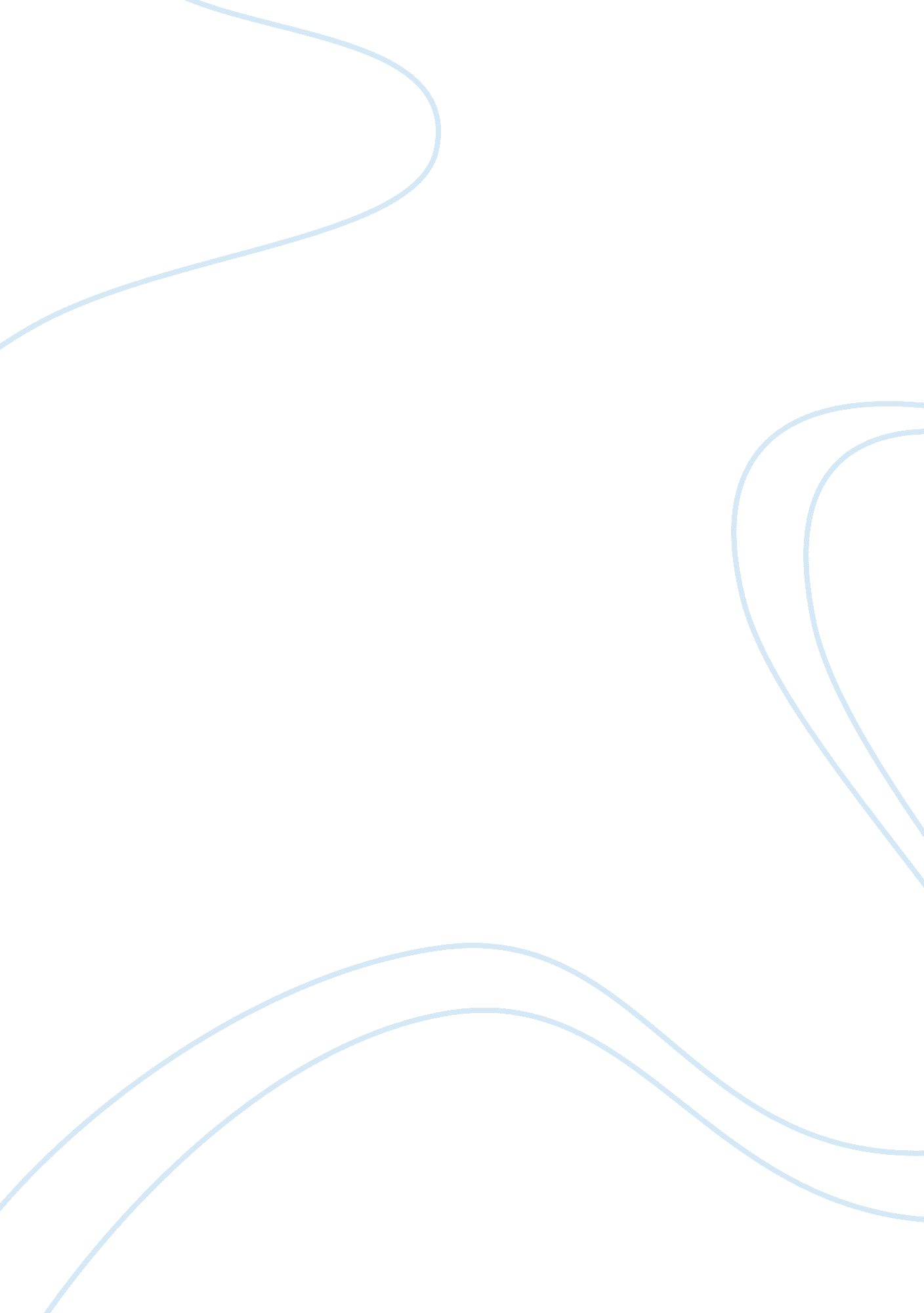 Demand in life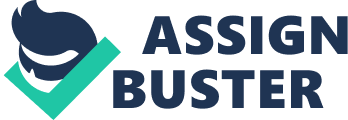 Life is not just about being happy and being able to enjoy what we love to do. We all have a lot of things that we need to get done, but many of us have absolutely nothing to do with what is truly important in our lives with so many demands on our time. For this reason, it is easy to feel like we are losing control in our life. Time itself will not going to slow down and demands on our time will not go away too. If we want the situation to be change, it is going to be up to us to change it. Time managementis the best tool that we can use that can will help us to accomplish our demands in life. There is only one life to be able to spend my lives in my own way. So, I am setting my priorities to achieve my demands in life. Whatever I do in my life is essential to make my life easier. It is important that I can manage to face the challenges that come in my way that will take a huge amount of my time such as hobbies, job andfamily. Generally, many of us let go some of our interest and hobbies to meet our demands in life. My hobbies help me release mystress. I know that stress can destroy me and it can also drain my mental and physical energy. In my case, I am rather being with my son’s baseball practice and games instead of going to the gym and work out. I don’t want to miss any important event in his life. I want to be there to support and cheer him up. Likewise, I also gave up my hobby as a dance choreographer to be able to spend quality time with my family especially weekend. Furthermore, my job takes lots of my time because I need to make my handmade creations and sell it online. Each and every one of us has different aspect in life. I make decision based on the situation that demands my priorities. Therefore, I know that demand in life will takes lots of time to reach mygoals. For instance, working at home as an entrepreneur risks my time, but I need to work to support my school and family expenses. Even though the risk is high but I still successfully establish my own business that gives me the opportunity to have full control over it. Finally, how do I fit roles such as a mother, a wife and a friend into my hectic schedule? Since, time is precious for me and there’s one life to live, keeping a balance between mycareerand family can be challenge. As a mother, a wife, a student and a businesswoman takes up a huge amount of time from doing my school obligation. Family demands more attention and devotion because they are my priority. I believethat being a mother is the most expensive job in the world. In these instances, support from my family has to be there and understanding. Additionally, when my son is involved, I need to adjust my lives so I can have time to spend quality time with him. As a mother and a wife, it is myresponsibilityto make sure that they have delicious and healthy meal on the table, clean clothes to wear and most of all a happy, clean and relaxing home to stay. Therefore, the biggest challenge that I am facing is how to balance the demands of my hobbies, job and family. I have to make sacrifice in order to achieve my aspirations. In addition, doing the thing I love will have the opportunity to explore new challenges. It also helps me grow as individuals and learn new things about myself. I believe that my life is a gift and I want to treasure every moment of it to live my life to the fullest. 